ФГБОУ ВО «Калмыцкий государственный университет имени Б.Б. Городовикова»УТВЕРЖДАЮ: Ректор КалмГУ ________ Б. К. Салаев«_____» ________ 2023 г.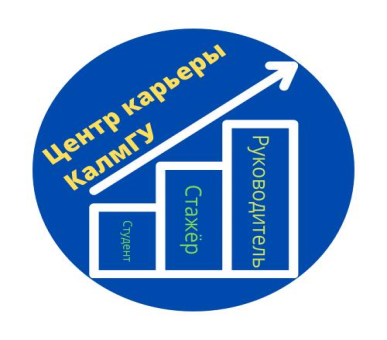 ПЛАН  ПАРТНЁРСКИХ и  КАРЬЕРНЫХ МЕРОПРИЯТИЙна 2023 - 2024 учебный годСОГЛАСОВАНО:Проректор по воспитательнойработе  и молодежной политике__________ Э. С. Манджиева«_____» ____________ 2023г.г. Элиста, 2023 г. Директор ЦК КалмГУ                                                                  А. И. Конушев_____.10 .2023 г.№МероприятиеСроки проведениядд/мм/ггУчастники/партнерыОтветствен-ныеСтруктурные подразделения КалмГУ –партнеры ЦКРезультат, достижение цели, возможный целевой эффектВопросы Центра карьеры, выносимые на рассмотрение заседания Ученого совета КалмГУВопросы Центра карьеры, выносимые на рассмотрение заседания Ученого совета КалмГУВопросы Центра карьеры, выносимые на рассмотрение заседания Ученого совета КалмГУВопросы Центра карьеры, выносимые на рассмотрение заседания Ученого совета КалмГУВопросы Центра карьеры, выносимые на рассмотрение заседания Ученого совета КалмГУВопросы Центра карьеры, выносимые на рассмотрение заседания Ученого совета КалмГУ1.Утверждение «Положение о Совете работодателей ФГБОУ ВО «КалмГУ им. Б.Б. Городовикова»Сентябрь,2023 Кадровые партнёрыКонушев А.И..Институт, факультетыПротокол заседания УС об утверждении положения.Организационное заседание Совета. Планирование  работы Совета работодателей.2.О результатах трудоустройства выпускников 2023года. Перспективы и прогноз трудоустройства и занятости на 2024 год.январь,2024Конушев А.И.Институт, факультетыРеализация   Плана мероприятий   по исполнению «Региональной долгосрочной  программы содействия занятости молодежи на период до 2030 года», утвержденной распоряжением  Правительства Республики Калмыкия от 29 июля 2022 г.  №357-р,Вопросы Центра карьеры, выносимые на рассмотрение заседания Ректората КалмГУВопросы Центра карьеры, выносимые на рассмотрение заседания Ректората КалмГУВопросы Центра карьеры, выносимые на рассмотрение заседания Ректората КалмГУВопросы Центра карьеры, выносимые на рассмотрение заседания Ректората КалмГУВопросы Центра карьеры, выносимые на рассмотрение заседания Ректората КалмГУВопросы Центра карьеры, выносимые на рассмотрение заседания Ректората КалмГУ1.Развитие направлений работы с выпускниками для продвижения университетаноябрь,2023Конушев А.И.Институт, факультетыДостижение показателей  рейтинга  вуза по трудоустройству и занятости выпускников на уровне 75 %2.О ходе  реализации плана карьерных мероприятий  КалмГУапрель,2024Конушев А.И..Институт, факультетыПерспективные направления деятельности в работе с выпускниками и кадровыми партнерамиОрганизационно-инструктивная и методическая работа и взаимодействие со структурными подразделениями КалмГУОрганизационно-инструктивная и методическая работа и взаимодействие со структурными подразделениями КалмГУОрганизационно-инструктивная и методическая работа и взаимодействие со структурными подразделениями КалмГУОрганизационно-инструктивная и методическая работа и взаимодействие со структурными подразделениями КалмГУОрганизационно-инструктивная и методическая работа и взаимодействие со структурными подразделениями КалмГУОрганизационно-инструктивная и методическая работа и взаимодействие со структурными подразделениями КалмГУ1Подготовка и проведение совещаний с заместителями директора института/деканов факультетов по организации   работы с выпускниками и студентамиоктябрь 2023г.в течение уч.г. согласно циклограмме университетаКонушев А.И.ШириповаЕ.Э.Сведения  о трудоустройствевыпускников.  в т.ч. сбор данных согласно запросам и по направлениям: -педагогические спец-ти; - IT- технологии и искусственный интеллект; -студенты-инвалиды и с ОВЗ; -принятые  и обучающиеся по целевым договорам;  -поступившие на работу   в вузы -партнеры; -поступившие на работу в зарубежные вузы-партнеры; - продолжившие обучение в вузах-партнерах:- продолжившие обучение в зарубежных вузах-партнерах и др.Банк данных резюме, вакансий, активность студентов  КалмГУ  на  ЦКС «Факультетус»2Ведение базы данных выпускников и кадровых партнеров КалмГУ,  в т.ч. на платформе ЦКС «Факультетус»Сентябрь, 2023Декабрь, 2023Апрель,  2024Июль, 2024студенты,выпускники,кадровые /индустриальные партнерыотв. за ведение базы данных выпускников,   администраторы  ЦКС «Факультетус» от института/факультетов Институт, факультетыСведения  о трудоустройствевыпускников.  в т.ч. сбор данных согласно запросам и по направлениям: -педагогические спец-ти; - IT- технологии и искусственный интеллект; -студенты-инвалиды и с ОВЗ; -принятые  и обучающиеся по целевым договорам;  -поступившие на работу   в вузы -партнеры; -поступившие на работу в зарубежные вузы-партнеры; - продолжившие обучение в вузах-партнерах:- продолжившие обучение в зарубежных вузах-партнерах и др.Банк данных резюме, вакансий, активность студентов  КалмГУ  на  ЦКС «Факультетус»3Сбор и обработка сведений для статистических отчетов ИАСМОН, НРУ, ВПО-1. СПО-1  Специалисты ЦКСведения  о трудоустройствевыпускников.  в т.ч. сбор данных согласно запросам и по направлениям: -педагогические спец-ти; - IT- технологии и искусственный интеллект; -студенты-инвалиды и с ОВЗ; -принятые  и обучающиеся по целевым договорам;  -поступившие на работу   в вузы -партнеры; -поступившие на работу в зарубежные вузы-партнеры; - продолжившие обучение в вузах-партнерах:- продолжившие обучение в зарубежных вузах-партнерах и др.Банк данных резюме, вакансий, активность студентов  КалмГУ  на  ЦКС «Факультетус»4Участие в работе по составлению ежегодного отчёта по самообследованию УниверситетаежеквартальноМониторинг ЦКС «Факультетус» и социальных сетей ЦК Специалисты ЦКСведения  о трудоустройствевыпускников.  в т.ч. сбор данных согласно запросам и по направлениям: -педагогические спец-ти; - IT- технологии и искусственный интеллект; -студенты-инвалиды и с ОВЗ; -принятые  и обучающиеся по целевым договорам;  -поступившие на работу   в вузы -партнеры; -поступившие на работу в зарубежные вузы-партнеры; - продолжившие обучение в вузах-партнерах:- продолжившие обучение в зарубежных вузах-партнерах и др.Банк данных резюме, вакансий, активность студентов  КалмГУ  на  ЦКС «Факультетус»4Прохождение специалистов ЦК КалдмГУ обучения по Акселерационной программе Центров карьеры при ЭЦК Минобрнауки РФРасписание трековСпециалисты ЦКСведения  о трудоустройствевыпускников.  в т.ч. сбор данных согласно запросам и по направлениям: -педагогические спец-ти; - IT- технологии и искусственный интеллект; -студенты-инвалиды и с ОВЗ; -принятые  и обучающиеся по целевым договорам;  -поступившие на работу   в вузы -партнеры; -поступившие на работу в зарубежные вузы-партнеры; - продолжившие обучение в вузах-партнерах:- продолжившие обучение в зарубежных вузах-партнерах и др.Банк данных резюме, вакансий, активность студентов  КалмГУ  на  ЦКС «Факультетус»5Участие в ВКС, совещаний, выездных семинарах, форумах ЦК вузов РФ по вопросам деятельности ЦКСпециалисты ЦКСведения  о трудоустройствевыпускников.  в т.ч. сбор данных согласно запросам и по направлениям: -педагогические спец-ти; - IT- технологии и искусственный интеллект; -студенты-инвалиды и с ОВЗ; -принятые  и обучающиеся по целевым договорам;  -поступившие на работу   в вузы -партнеры; -поступившие на работу в зарубежные вузы-партнеры; - продолжившие обучение в вузах-партнерах:- продолжившие обучение в зарубежных вузах-партнерах и др.Банк данных резюме, вакансий, активность студентов  КалмГУ  на  ЦКС «Факультетус»«Навигация возможностей»  для студентов и выпускников КалмГУ«Навигация возможностей»  для студентов и выпускников КалмГУ«Навигация возможностей»  для студентов и выпускников КалмГУ«Навигация возможностей»  для студентов и выпускников КалмГУ«Навигация возможностей»  для студентов и выпускников КалмГУ«Навигация возможностей»  для студентов и выпускников КалмГУ«Навигация возможностей»  для студентов и выпускников КалмГУ1.Проведение консультаций  по регистрации вновь поступивших студентов и выпускников  офо, зфо  на ЦКС «Факультетус»   05-30 сентября      2023 студенты1-5 курсов (бакалавриат, специалитет)Студенты 1-2 курсов(магистратура)ЦК КалмГУотв. за ЦКС «Факультетус» от института/факультетовСодержательный контент,  анонсы, мини-трансляции мероприятий института/факультетов, кадровых/индустриальных  партнеров на ЦКС «Факультетус».Вакансии, образцы анкет. примеры резюме.Сайт КалмГУ – раздел ЦК.Популяризация контентов на ЦКС «Факультетус»,ВК, Телеграм канале ЦК КалмГУ.2Ежеквартальный мониторинг  активности в социальных сетях КалмГУ,  ЦКС «Факультетусдо 5 числастуденты2-5 курсов (бакалавриат, специалитет) офоЦК КалмГУотв.администраторы  ЦКС «Факультетус» от института/факультетовСодержательный контент,  анонсы, мини-трансляции мероприятий института/факультетов, кадровых/индустриальных  партнеров на ЦКС «Факультетус».Вакансии, образцы анкет. примеры резюме.Сайт КалмГУ – раздел ЦК.Популяризация контентов на ЦКС «Факультетус»,ВК, Телеграм канале ЦК КалмГУ.3Ежегодные мониторинги,  статотчеты  ВПО-1, СПОтрудоустройства выпускниковсентябрь2023декабрь 2023апрель 2024июнь 2024 ЦК КалмГУИнститут/факультеты,заместителидиректора/ деканов  по ВР и  работу с выпускниками Содержательный контент,  анонсы, мини-трансляции мероприятий института/факультетов, кадровых/индустриальных  партнеров на ЦКС «Факультетус».Вакансии, образцы анкет. примеры резюме.Сайт КалмГУ – раздел ЦК.Популяризация контентов на ЦКС «Факультетус»,ВК, Телеграм канале ЦК КалмГУ.4Час министра в КалмГУСентябрь-декабрь, 2023ЦК КалмГУ Студенты и выпускники Поручение Председателя Правительства РК от 14.03.2023г.Реализация   Плана мероприятий   по исполнению «Региональной долгосрочной  программы содействия занятости молодежи на период до 2030 года», утвержденной распоряжением  Правительства Республики Калмыкия от 29 июля 2022 г.  №357-р,5День муниципалитета в КалмГУВ теч.года РМО РК, Администрация г.ЭлистыЦК КалмГУ Студенты и выпускники Реализация  программы Приоритет 2030 и плана  работы КалмГУ6Конкурс «Лучшее портфолио выпускника КалмГУ-2024»Апрель-июнь 2024ЦК КалмГУРеализация  программы Приоритет 2030 и плана  работы КалмГУ7QR-  aнкетирование студентов 4-5 курсов,1-2 курсов магистратуры «Мои карьерные ориентиры» ноябрь,2023студенты2-5 курсов оф 1-2 курсов магистратурыЦК КалмГУИнститут/факультеты,заместителидиректора/ деканов по ВРБаза данных студентов офо, зфо, СПО  КалмГУ.Уровень карьерной компетенции студентов8«Маркет педагогических профессий»Кадровые партнерыФДПОЦК КалмГУИнститут/факультеты,заместителидиректора/ деканов по ВРВ рамках совместной с Минобрнауки РК и КалмГУ Программы подготовки педагогических кадров «Кадры для региона» 9Проведение карьерных мероприятий с участием студентов факультетов, института и кадровых партнеров ;День карьеры. Митап. Карьерный хакатон.Фейл- конференция. Декада профессий на факультетах/институтеАссесмент и консультирование»«Формула карьеры» «День финансового сектора» «Декада математики и IT-технологий»«День карьеры в  сфере экономики и предпринимательства»« Агроинжиниринг»« Декада органов   прокуратуры»По плану работы института/факультетовКадровые партнеры института, факультетовЦК КалмГУИнститут/факультеты,заместителидиректора/ деканов по ВРЦК КалмГУ- для кадровых партнеров. КалмГУПараллельно ЦК КалмГУ  проводится электронный  «День карьеры» на ЦКС «Факультетус»10Карьерный инсайтПо плану работы психологического центра «Гармония»ЦК КалмГУИнститут/факультеты,заместителидиректора/ деканов по ВР1112Учебная практика и стажировки  студентов.Практика студентов.в соответствии с  семестровымграфиком и ООП КалмГУстудентыУчебный отдел,кафедрыИнститут/факультеты,кафедрыКоличество и качество мест практики.Практика в соответствии с целевыми  договорам с работодателями и кадровыми партнерамиМотивация студентов получать нужные компетенции Лидерские программы, реализуемые в университете.Обучение составлению резюме по конкретной специальности/направлениюОсобенности электронного портфолио по конкретнойспециальности/направлениюФормирование компетентностных запросов для внесения в ООП КалмГУПрактико-ориентированные курсовые и ВКР, в т.ч. по заявкам кадровых партнеров.1112Коучинг. Организация экскурсий студентов  на предприятия/ учреждения/ ведомстваКоличество и качество мест практики.Практика в соответствии с целевыми  договорам с работодателями и кадровыми партнерамиМотивация студентов получать нужные компетенции Лидерские программы, реализуемые в университете.Обучение составлению резюме по конкретной специальности/направлениюОсобенности электронного портфолио по конкретнойспециальности/направлениюФормирование компетентностных запросов для внесения в ООП КалмГУПрактико-ориентированные курсовые и ВКР, в т.ч. по заявкам кадровых партнеров.11121.Стажировки студентов2.«Россия – страна возможностей». Проект «Профстажировка 2.0.»3. Федеральный конкурс «Золотая стажировка»    (ProfStories)4. Стратегическая сессия   ОЭЗ «Алабуга» (г.Елабуга, Республика Татарстан)5. «СБЕР-graduated»6. «JOBBYв течение года  в соответствиис  семестровым графиком и ООП КалмГУ в течение годав течение годав течение годав течение годастуденты,  активисты студенческих объединений и  организацийУчебный отдел,кафедрыЦК КалмГУИнститут/факультеты,кафедрыЦК КалмГУОтдел молодежной политики, Профком обучающихсяКоличество и качество мест практики.Практика в соответствии с целевыми  договорам с работодателями и кадровыми партнерамиМотивация студентов получать нужные компетенции Лидерские программы, реализуемые в университете.Обучение составлению резюме по конкретной специальности/направлениюОсобенности электронного портфолио по конкретнойспециальности/направлениюФормирование компетентностных запросов для внесения в ООП КалмГУПрактико-ориентированные курсовые и ВКР, в т.ч. по заявкам кадровых партнеров.13Проектная деятельность студентов по решению бизнес-задач от работодателей/индустриальных/кадровых партнеров.«Диплом как стартап»в соответствии с  графиком и ООП КалмГУ  и по заказу кадровых/индустриальных партнеровСтуденты/кадровые /индустриальные партнеры/кафедрыУчебный отдел, кафедрыИнститут/факультеты,кафедрыКоличество и качество мест практики.Практика в соответствии с целевыми  договорам с работодателями и кадровыми партнерамиМотивация студентов получать нужные компетенции Лидерские программы, реализуемые в университете.Обучение составлению резюме по конкретной специальности/направлениюОсобенности электронного портфолио по конкретнойспециальности/направлениюФормирование компетентностных запросов для внесения в ООП КалмГУПрактико-ориентированные курсовые и ВКР, в т.ч. по заявкам кадровых партнеров.«История успеха»«История успеха»«История успеха»«История успеха»«История успеха»«История успеха»«История успеха»№ мероприятиясроки проведенияучастники/партнерыответственныеструктурные подразделения КалмГУрезультат,  достижение цели, возможный целевой эффект1Публикации о выпускниках университета разных лет в СМИ, сайте КалмГУ,  социальных сетях в руюриках «История успеха» «Старт в карьеру», «Ассоциация выпускников КалмГУ», «Ассоциация иностранных студентов КалмГУ»согласно техническому регламентувыпускники, представители кадровых партнёров и работодателей Пресс-службаСтудия«Пеликон»ЦК КалмГУМеждународный отделИнститут/факультеты,кафедры, структурные подразделения университетаПубликации в СМИ, соц.сетях  ЦК КалмГУ, сайте КалмГУ. Издание сборника «Лучшие выпускники КалмГУ». Видео-интервью с выпускниками прошлых лет  и т.д.2«Привет, первокурсник!»( оффер  ЦК для первокурсниками университета )август-сентябрь совместно с  Профкомомстудентов КалмГУСтуденты- первокурсники факультетов, институтаЦК КалмГУПрофком студентов факультеты, институтЦель-Формирование образа ЦК КалмГУ в глазахПервокурсников.Использование возможностей соцсетей ЦК. Флаеры ЦК КалмГУ3Заседание совета работодателей «Региональный форум работодателей - кадровых партнеров КалмГУ»/ стратегическая сессия для кадровых партнеров Октябрь-ноябрь 2023представители кадровых партнеров и работодателей Республики КалмыкияЦК КалмГУ совместно с факультетами и ведомствами РКИнститут/ факультетыотдел молодежной политикиИтоги сотрудничества.Новые перспективы и стратегии. Развитие регионального HRЦелевые договоры в решении кадровой политики. Выпускники, запустившие технологические стартапы, свои компании4Конкурс КалмГУ «Лучшее Портфолио выпускника»(в заочном формате)«Деловой  завтрак»/ «Ректорский прием»март- май, 2024июнь,2024студенты выпускных курсов офоитоговый приказЦК КалмГУЦК КалмГУ, отдел молодежной политикиФакультеты, институтСтуденческий активПортфолио составляется в таком ключе, чтобы обеспечить эффективное взаимодействие с научными руководителями,преподавателями и кураторами КалмГУ в период обучения, а также с потенциальными работодателями после окончания высшего учебного заведенияОбразовательные тренинги, спецкурсы, семинары, лекции, ролевые игры и т.д.  по направлениям и специальностям. в т.ч. с участием кадровых партнеров, базовых кафедрОбразовательные тренинги, спецкурсы, семинары, лекции, ролевые игры и т.д.  по направлениям и специальностям. в т.ч. с участием кадровых партнеров, базовых кафедрОбразовательные тренинги, спецкурсы, семинары, лекции, ролевые игры и т.д.  по направлениям и специальностям. в т.ч. с участием кадровых партнеров, базовых кафедрОбразовательные тренинги, спецкурсы, семинары, лекции, ролевые игры и т.д.  по направлениям и специальностям. в т.ч. с участием кадровых партнеров, базовых кафедрОбразовательные тренинги, спецкурсы, семинары, лекции, ролевые игры и т.д.  по направлениям и специальностям. в т.ч. с участием кадровых партнеров, базовых кафедрОбразовательные тренинги, спецкурсы, семинары, лекции, ролевые игры и т.д.  по направлениям и специальностям. в т.ч. с участием кадровых партнеров, базовых кафедрОбразовательные тренинги, спецкурсы, семинары, лекции, ролевые игры и т.д.  по направлениям и специальностям. в т.ч. с участием кадровых партнеров, базовых кафедр№МероприятиеСроки проведенияучастники/партнерыответственныеСтруктурные подразделения КалмГУРезультат,  достижение цели, возможный целевой  эффект1«Персональный карьерный брендинг»: - Карьерный питч,- Коучинг для студентов- «Правовой аспект»-«Профессиональная этика»  («Деловой этикет и правила общения».«Дресс-код»«Самопрезентация» и др)Программа курса/ спецкурсаотдельное расписаниепо ООПКафедрыкадровые/индустриальные  партнерыФакультет ДПОИнститут/факультеты,кафедрыЦК КалмГУКонструирование профессиональногоимиджа начинающего специалиста, помогающего достичь поставленных карьерных целей2«Карьерный инсайт»- цикл тренингов по формированию системы психологических установок и дальнейшей профессиональной деятельностиПрограмма курса/ спецкурсаотдельное расписаниестуденты офо2-3 курсов (бакалавриат)Психолого-педагогический центр «Гармония»Центр карьерыИнститут/факультетыЦК КалмГУ Тренинг, построен  на системе  карьерных представлений студентов и реальных знанийличностных и профессиональных карьерных   возможностях для достижениях конкретных карьерных целей3«Карьерная стратегия»(спецкурсы, коучинг, митапы, встречи студентов с выпускниками прошлых лет): - «Социально-культурная деятельность студентов. Выявление лидерских качеств»- «Про  работу»- «Поиск  работы и трудоустройство» (выпускные курсы)- «Карьерная креативность»Программы курса/ спецкурсаотдельное расписаниестуденты 1-2 курсовстуденты 3-4 курсовстуденты выпускных курсовстуденты 2 курсов магистратуры Преподаватели КалмГУ/ Приглашен-ный лекторФакультет дополнительного и профессионального образования Отдел молодежной политикиНаучный отделНакопление компетентностных запросов для программ ДПО КалмГУ.Реализация программ    (Росмолодежь):-Ты - предприниматель-Работающая молодежь-Профессиональные траектории- Наука и молодежь. Для кадровых/индустриальных партнеров КалмГУДля кадровых/индустриальных партнеров КалмГУДля кадровых/индустриальных партнеров КалмГУДля кадровых/индустриальных партнеров КалмГУДля кадровых/индустриальных партнеров КалмГУДля кадровых/индустриальных партнеров КалмГУДля кадровых/индустриальных партнеров КалмГУ№ МероприятияСроки проведенияУчастники/партнерыОтветств- еСтруктурные подразделения КалмГУРезультат,  достижение цели, возможный целевой эффект1Заседание совета работодателей КалмГУ(обсуждение повестки Форума/Стратегической сессии с участием работодателей, кадровых партнеров КалмГУОктябрь-ноябрь,2023Кадровые партнеры Представители РОИВ РКЦК КалмГУФакультет/институтРеализация  резолюции 1-го республиканского форума работодателей и кадровых партнеров. Стратегия развития отношений кадровых партнеров с КалмГУ2Регистрация и размещение вакансий и практик кадровыми партнерами  на цифровой  платформе «Факультетус»по потребности кадровых партнеров самостоятельное размещениеинформации  на ЦКС «Факультетус» работодатели/кадровые/индустриальные партнерыЦК КалмГУИспользование ЦКС «Факультетус» -  как удобный интерфейс взаимодействия с работодателем.Популяризация работодателей в соцсетях: ВКонтакте,Телеграм канале  КалмГУ3Участие работодателей в качестве экспертов в защите ВКР, «Диплом как стартап»план работы КалмГУ,план работы кафедрстуденты выпускных курсовзаинтересованные работодатели/кадровые/индустриальные партнерыИнститут/факультеты,кафедрыКолоборация работодателя и студента (проект, разработка продукта, например: геймдизайн, кампус КалмГУ, обустройство  территории Колонского пруда  и др), - разработка собственной платформы  КалмГУ по профтестрованию, - проекты МИПов КалмГУ в рамках сотрудничества с РМО РК 4Менторство.Карьерный питч.Коуч-сессия от работодателя(в формате: Мастер-класс от работодателя. Практика. Лекция. Семинар. Групповая дискуссия. Брифинг по карьерному проектированию и т.д.)По заказу кадровых/индустриальных партнеров КалмГУстуденты, студенты выпускных курсовФакультеты/ институтВедущие специалисты, эксперты ведомств и предприятий, учреждений РК, г. ЭлистыМоделирование профессиональной ситуации. способствующей карьерной креативности студентов5«История успеха»: публикация в СМИ, соц. сетях  о сотрудниках. специалистах. руководителях предприятий и ведомств как выпускниках КалмГУПо заказу кадровых/индустриальных партнеров КалмГУпредставители кадровых партнеров и работодателей РКработодателиЦК КалмГУ, Пресс-службаПредлагаемые  услуги  КалмГУ и   структурных подразделений университета  для работодателей. кадровых/индустриальных партнеровПредлагаемые  услуги  КалмГУ и   структурных подразделений университета  для работодателей. кадровых/индустриальных партнеровПредлагаемые  услуги  КалмГУ и   структурных подразделений университета  для работодателей. кадровых/индустриальных партнеровПредлагаемые  услуги  КалмГУ и   структурных подразделений университета  для работодателей. кадровых/индустриальных партнеровПредлагаемые  услуги  КалмГУ и   структурных подразделений университета  для работодателей. кадровых/индустриальных партнеровПредлагаемые  услуги  КалмГУ и   структурных подразделений университета  для работодателей. кадровых/индустриальных партнеров№ мероприятиясроки проведенияучастники/партнерыответственныеструктурные подразделения КалмГУрезультат,  достижение цели, возможный целевой  эффект1Информационная поддержка мероприятий и программ.Приоритетное размещение вакансий кадровых/индустриальных партнеров и рассылка по студентам.Регистрация на ЦКС«Факультетус»По заказу  кадровых партнеровсамостоятельностуденты и выпускникивузов РФ, КалмГУработодателиЦК КалмГУЦК КалмГУЦК КалмГУЭфиры, подкастИспользование ЦКС «Факультетус»  как единого. удобного интерфейсаЕжеквартальный отчет по ЦК КалмГУ2Повышение квалификации сотрудников,  специалистов и переподготовка кадров:-«Экономист-аналитик ПХД»-«Кадровое дело и  HR –специалист»;-«Системный инженер»;-Web-программирование в бизнесе»-«Противодействие коррупции»по заказу муниципалитетов, ведомств.работодателей  сотрудники. специалисты, управленцы, кадровый резервРаботодатели, специалисты, кандидаты на замещение вакантных должностей и кадровый резервФакультет дополнительного и профессионального образования«Выращивание»  собственных  кадров  и открытие собственных учебных программ  на базе КалмГУ, имеющего материально-техническую и учебную базу с целью. подготовки специалистов по нужным для работы компетенциям3«День карьеры» по отраслям:-встречи со студентами-презентации предприятий/учреждений, ведомств-мастер-классы-бизнес-игра-карьерный питч- вебинары/лекции /диалог с работодателемплан совместных мероприятий с КалмГУстуденты по направлениям подготовкиРаботодателиИнститут/ФакультетыкафедрыЦК КалмГУМетодика проведения практик и  взаимодействия с работодателем: Участие студента в жизнипредприятий, коммерческих  и некоммерческих организацийУчастие работодателя в жизни самого студента в процессе, когда он учится в КалмГУ4«День муниципалитета в  КалмГУ».«День КалмГУ в муниципалитете РК»план работы КалмГУ, по согласованию с РМО РКстудентыГлавы РМО РК, работодатели РМО/ СМОЦК КалмГУПрограммы встречи Глав РМО и работодателей  со студентами. Диалог на равных. Карьерный питч5Проведение «Дней  карьеры в КалмГУ» (для всех направлений подготовки):-Стендовая сессия работодателей РК-Деловая игра от работодателя-Бизнес-игра от работодателя-Интеллектуальная игра от работодателя «Поднимись по карьерной лестнице»-Интерактивные площадки от работодателей РК-Экспресс-собеседование  с  работодателями -Презентация  учреждений и ведомств, конкурсные задания, др.По заказу работодателейфевраль- апрель  2024 работодатели РК (список участников и вакансий) студенты ссузов  РКстуденты  филиалов вузов РКСтуденты и выпускники КалмГУ, студенты других  вузов
(филиалов)  и ссузов РКЦК КалмГУИнститут/факультеты КалмГУПрограмма недели.Презентации предприятий и учреждений.Фейл-конференция для выпускников.Восполнение вакансийЦеремония открытия. Презентация. Фотозона. Обратная связь.6«Ректорский прием» с членами Ассоциации выпускников КалмГУИюнь, 2024выпускники КалмГУ разных лет- как представители кадровых партнеров и работодателей ЦК КалмГУфакультету/институтПредставители кадровых/индустриальных партнеровВовлечение выпускников КалмГУ в деловую жизнь университета.Обратная связь.7Проект для кадровыхпартнеров КалмГУ «Корпоративная культура» - тренинги,  карьерный питч, фейл-конференция и т.д. по заказу работодателей  и РМО РК (с приглашениемлектора/трекера/коучапредставители кадровых / индустриальныхпартнеров и работодателей РКФакультет ДПО , ЦК, факультетыФакультет ДПО приглашенный лектор /трекер/коучЦель- развитие здоровой. корпоративной культуры, где ценности команды перекликаются с задачами бизнеса. 